所有练习之前都要进行5-10分钟的热身活动，内容为慢跑、活动各关节、动力性拉伸等达到身体微微出汗，心率控制在110-120次/分钟。四个练习内容每天可以选择两个隔天进行练习，每次练习时间控制在一小时之内。一、50米跑的练习方法和手段 50米跑练习手段和方法可遵循短跑项目，主要进行如下训练： 提高短跑速度 
    以90～95%的强度进行20～60m跑，每组跑4～5次，每次休息3～6分钟，进行2～3组，每组休息10分钟。50米跑的起跑姿势，大多采用站立式起跑，这也有助于提高起动的速度。 发展步频：主要是提高肌肉的快速收缩速度、快速收缩力量与肌肉的放松能力。 
    训练手段：（1）高速 大幅度摆动腿前后摆动练习，要求在快速摆动中完成合理的折叠技术，摆动腿大小腿折叠得越紧，半径越小，摆速越快。（车轮跑） 
   （2）加快脚掌着地速度练习，要求尽可能地缩短腾空时间。（小步跑） 
   （3）快速摆臂 摆腿练习，要求腿 臂动作协调进行。（高抬腿跑）3,、发展步长：步长能力的大小主要决定于跑时的后蹬力量 ，后蹬角度，摆动力量，着重发展大腿的伸肌，屈肌的力量和髋关节的灵活性。 
    方法：负重换腿跳、负重大步走、负重跑、负重跳台阶、跑台阶、大幅度的跨步跳（要求摆动腿积极下压和小腿由前向后积极着地）、蛙跳、单足跳等练习，提高跑时的后蹬能力。与此同时，采取高抬腿跑，拉橡皮条高抬腿“车轮跑”，收腹跳等训练手段，提高摆动速度，并且采取其它一些训练方法和训练手段，加强髋关节的灵活性和肌肉的伸展性训练。没有练习基础的同学可以不负重的进行练习，主要以蛙跳、单足跳、跑台阶、高抬腿跑为主。发展绝对速度训练方法：（1）20—40米行进间快跑练习，3—4次X2—3组，即3×20×3，三个20米算一组做三遍3次20米之间放松走回就开始下一次，组间歇5-10分钟；（2）下坡跑练习，顺风跑练习，30—60米，3—4次X2—3组，间歇时间同上；（3）各种短段落的变速跑练习，30—60米，4—5次X2—3组，间歇时间同上。发展反应速度和动作速度的训练方法 
 （1）各种游戏性质的反应练习； 
 （2）发令或听信号（口令、掌声等）的蹬起跑器的练习； 半蹲踞式姿势，听到枪声迅速向上跳起并触及高物。 
 （3）最快速度的摆臂练习，持续时间5～10～20秒； 
 （4）最高频率的各种形式高抬腿跑，持续时间5～10秒； 
 （5）最快频率的小步跑、半高抬腿跑，距离30～40米； 二、立定跳远技术与提高方法(一)立定跳远技术1. 预摆两脚平行站立、略比肩窄，两眼平视前方。两臂自然弯曲上举并展肩、展腹，同时吸气、重心上提，充分伸展踝、膝、髋关节。两臂上举至肘关节约与头顶同高的位置稍停顿，然后两臂下摆，少量呼气，同时屈膝、屈髋，至膝关节一百度左右，躯干与地面约三、四十度，此时双臂略超过后背，重心略前移，呈准备起跳姿势。2. 起跳起跳时身体重心继续前移，双臂加速向前上方摆出，同时闭气、快速伸展髋、膝、踝关节，向前上方跳起。3. 腾空与落地充分跳起后迅速屈膝、收腹、举腿。落地时两腿前伸，以脚跟着地。落地后屈膝缓冲，重心前移、防止后退。（二）提高立定跳远成绩方法要想提高立定跳远成绩，主要是提高下肢和躯干力量，并改善全身协调用力能力，主要采用徒手的原地练习的方法：三、1000米练习方法中长跑运动800m～1000m的训练方法主要以有氧耐力训练和专项能力训练为主。有氧耐力训练主要以各种方式的长距离跑为核心，如匀速跑和计时跑等。主要训练手段是周期性的练习，以心率控制在150～170次/分的跑速进行长时间持续跑训练。训练采用的主要方式有：一是匀速持续跑、越野跑及变速跑。运动量为2～3公里，心率控制在150次/分左右；二是法特莱克训练，由练习者自己掌握距离不等的快跑、慢跑、匀速跑、加速跑等交替进行的连续练习，每次练习的持续时间不长，负荷量较小。负荷强度心率小于170～180次/分大于之120～140次/分，在身体尚未完全恢复的情况下进行下次练习。没有训练基础的同学一开始可以按照上述练习的量和强度，采用慢走到快走到慢跑到走跑结合再到跑的练习方法，逐步适应与过渡，切记盲目练习带来运动损伤。四、引体向上的练习方法引体向上是主要测试男子大学生上肢和背部肌肉力量的发展水平，引体向上是克服自身体重的相对力量练习。它是以按动作规格完成的次数来计算成绩的，因此，它也是一种力量耐力项目。练习方法：（一）增强上肢和背部肌肉的绝对力量和肌肉耐力1. 直臂悬垂（正握、反握）锻炼部位：前臂肌群，练习方法：30-60秒×4组  每组间隔1-2分钟（没有基础的同学，刚开始时坚持不了规定时间，可以采取能做多久就做多久的原则，但要完成3组）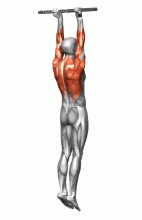 2. 屈臂悬垂（正握、反握）锻炼部位：前臂肌群，练习方法：30-60秒×4组  每组间隔1-2分钟（没有基础的同学，刚开始时坚持不了规定时间，可以采取能做多久就做多久的原则，但要完成3组）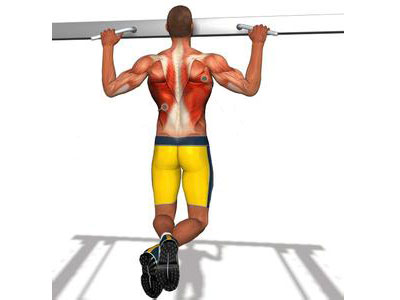 3低杠斜身引体（正握、反握）锻炼部位：前臂、背部、三角肌群等，练习方法：6-12次×4组  每组间隔1.5-3分钟（没有基础的同学刚开始时可以采取能做几个就做几个的原则，但要完成3组）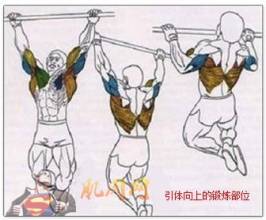 如果上述练习完成不了可去健身房进行练习健身房背部、上肢肌群的力量练习背部肌群 1  重锤下拉动作要领：臀部始终不能离开凳面，防止利用体重降低练习难度；还原时速度要慢，并注意用背部肌群的退让做功，控制还原动作练习方法：6-10次×4组  每组间隔1.5-3分钟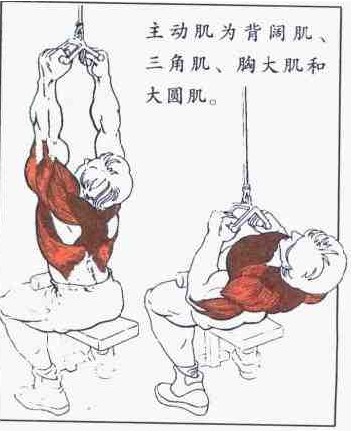 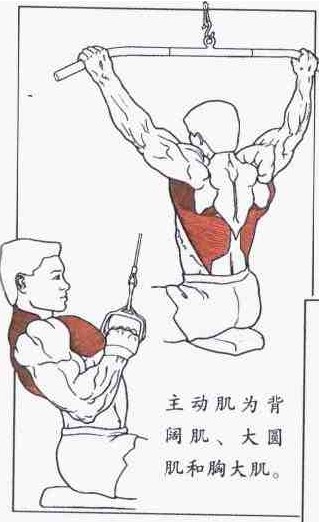   2．坐姿划船动作要领：拉至极限时，控制上体与地面的角度，同时挺胸收腹，肩胛骨向脊柱靠拢，使背部肌群充分收缩。练习方法：6-10次×4组  每组间隔1.5-3分钟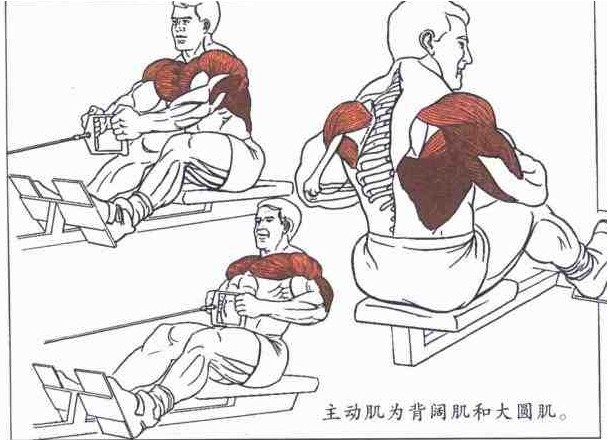 3杠铃俯立划船动作要领：杠铃拉至小腹抬头挺胸，上体上抬15-20度角。练习方法：6-10次×4组  每组间隔1.5-3分钟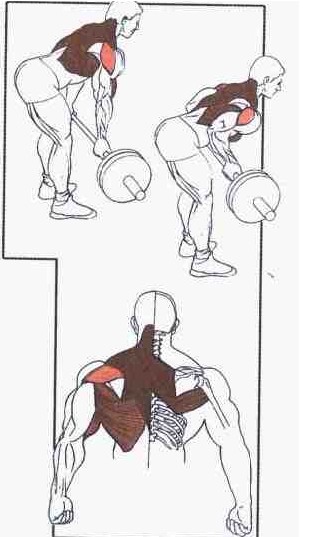   6．引体向上预备姿势：双手正握住单杠，两臂自然伸直，身体悬垂，腰背部以下放松，屈膝．两小腿交叉置于体后。    动作过程：用背部肌群的收缩力量，屈臂引体向上。练习方法：6-10次×4组  每组间隔1.5-3分钟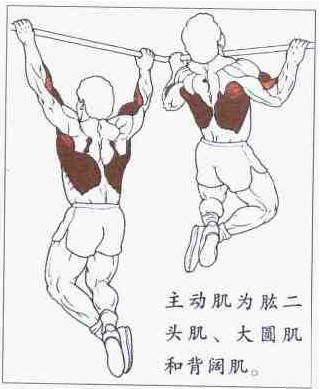 前臂肌群 (1)正握腕弯举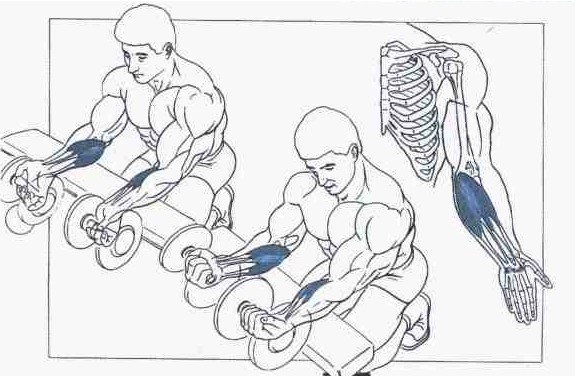 前臂手背侧平放于托板上，手腕下垂，手心向前。收缩前臂肌群，手向上弯举，至“顶峰收缩”稍停，慢慢还原。练习方法：6-10次×4组  每组间隔1.5-3分钟 (2)背后反握腕弯举    动作过程：手向上背起至极限．稍停，再慢慢放下还原手腕练习方法：6-10次×4组  每组间隔1.5-3分钟等等            （二）控制体重控制体重通过减肥来实现的A运动减肥的原则1.运动锻炼与适当节食相结合。2.一般宜选择中等强度的运动量。3.运动时间要长不应少于30分钟。4.要经常参加运动，养成习惯。B运动减肥的误区1.只要多运动就能减肥。2.运动强度越大减肥效果越好。3.哪肥，练哪；练哪儿，减哪儿。4.多出汗可以帮助减肥。C减肥的方法1.有氧运动减肥2.HIIT减肥等序号手段次数组数间歇时间1原地快速蹲起20～30次3～5组60秒2原地半蹲跳10～12次3～5组60秒3原地纵跳10～12次3～5组60秒4原地团身跳15～20次3～5组60秒5直膝跳30～50次3～5组120秒6立定跳远8～10次180秒